Community nursing service episode—first contact date, DDMMYYYYExported from METEOR(AIHW's Metadata Online Registry)© Australian Institute of Health and Welfare 2024This product, excluding the AIHW logo, Commonwealth Coat of Arms and any material owned by a third party or protected by a trademark, has been released under a Creative Commons BY 4.0 (CC BY 4.0) licence. Excluded material owned by third parties may include, for example, design and layout, images obtained under licence from third parties and signatures. We have made all reasonable efforts to identify and label material owned by third parties.You may distribute, remix and build on this website’s material but must attribute the AIHW as the copyright holder, in line with our attribution policy. The full terms and conditions of this licence are available at https://creativecommons.org/licenses/by/4.0/.Enquiries relating to copyright should be addressed to info@aihw.gov.au.Enquiries or comments on the METEOR metadata or download should be directed to the METEOR team at meteor@aihw.gov.au.Community nursing service episode—first contact date, DDMMYYYYIdentifying and definitional attributesIdentifying and definitional attributesMetadata item type:Data ElementShort name:Date of first contactMETEOR identifier:270190Registration status:Health, Standard 01/03/2005Definition:The date of first contact with the community nursing service for an episode of care, between a staff member and a person or a person's family.Data element concept attributesData element concept attributesIdentifying and definitional attributesIdentifying and definitional attributesData element concept:Community nursing service episode—first contact dateMETEOR identifier:269823Registration status:Health, Standard 01/03/2005Definition:The date of first contact with the community nursing service for an episode of care, between a staff member and a person or a person's family.Object class:Community nursing service episodeProperty:First contact dateValue domain attributes Value domain attributes Identifying and definitional attributesIdentifying and definitional attributesValue domain:Date DDMMYYYYMETEOR identifier:270566Registration status:Aged Care, Standard 30/06/2023Australian Institute of Health and Welfare, Recorded 09/08/2023Australian Teacher Workforce Data Oversight Board, Standard 30/08/2022Children and Families, Standard 22/11/2016Commonwealth Department of Health, Retired 19/10/2023Community Services (retired), Standard 01/03/2005Disability, Standard 07/10/2014Early Childhood, Standard 21/05/2010Health, Standard 01/03/2005Homelessness, Standard 23/08/2010Housing assistance, Standard 01/03/2005Independent Hospital Pricing Authority, Standard 31/10/2012Indigenous, Standard 11/08/2014National Health Performance Authority (retired), Retired 01/07/2016Tasmanian Health, Standard 31/08/2016WA Health, Standard 06/03/2014Youth Justice, Standard 15/02/2022Definition:The day of a particular month and year. Representational attributesRepresentational attributesRepresentational attributesRepresentation class:DateDateData type:Date/TimeDate/TimeFormat:DDMMYYYYDDMMYYYYMaximum character length:88Source and reference attributesSource and reference attributesSubmitting organisation:Australian Institute of Health and Welfare
Data element attributes Data element attributes Collection and usage attributesCollection and usage attributesGuide for use:This should occur after a previous last contact date of a previous care episode and prior to or on the same as first service delivery date.Includes:visits made to a person in institutional settings such as liaison visits or discharge planning visits, made in a hospital or residential aged care service with the intent of planning for the future delivery of service at home;telephone contacts when these are in lieu of a first home or hospital visit for the purpose of preliminary assessment for care at home;visits made to the person's home prior to admission for the purpose of assessing the suitability of the home environment for the person's care. This applies irrespective of whether the person is present or not.Excludes:first visits where the visit objective is not met, such as first visit made where no one is home.Collection methods:The first contact date can be the same as first service delivery date and apply whether a person is entering care for the first time or any subsequent episode. This date should be recorded when it is the same as the first delivery of service date.Comments:This metadata item is recommended for use in community services which are funded for liaison or discharge planning positions or provide specialist consultancy or assessment services. Further developments in community care, including casemix and coordinated care will require collection of data relating to resource expenditure across the sector.To enable analysis of time periods throughout a care episode, especially the pre-admission period and associated activities. This metadata item enables the capture of the commencement of care irrespective of the setting in which the activities took place.Source and reference attributesSource and reference attributesSubmitting organisation:Australian Council of Community Nursing Services
Relational attributesRelational attributesRelated metadata references:Is re-engineered from  Date of first contact, version 2, DE, NHDD, NHIMG, Superseded 01/03/2005.pdf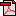  (15.9 KB)       No registration status